Звіт про управління 
ПАТ "Київський завод "Радар" 
(код ЄДРПОУ 14307274)
Звітний період 2018 рік.Звіт про управління ПАТ "Київський завод "Радар" – підготовлено відповідно до Закону України «Про бухгалтерський облік та фінансову звітність в Україні» від 16.07.1999 р. та Методичних рекомендацій зі складання звіту про управління, затвердженого Наказом Міністерства фінансів України від 07.12.2018 р. №982Організаційна структура та опис діяльностіМетою діяльності ПАТ "Київський завод "Радар" (далі – Товариство) є одержання прибутку в інтересах акціонерів Товариства, максимізація добробуту акціонерів у вигляді зростання ринкової вартості акцій Товариства, а також отримання акціонерами дивідендів.Установчим документом Товариства є Статут. Товариство у повному обсязі володіє, розпоряджається та користується належним йому майном.Товариство планує здійснювати свою діяльність у відповідності до мети та предмету встановленої Статутом Товариства.ПАТ "Київський завод "Радар" – одне з передових підприємств України, що спеціалізується на виробництві сучасного радіоелектронного і радіолокаційного обладнання для літаків і вертольотів. Висока репутація «Радар» – це результат багаторічної успішної роботи колективу і надійність виробів, що випускаються.Юридична адреса: 03150, м. Київ, вул. Предславинська, 35; Код за ЄДРПОУ: 14307274Інструментальна фiлiя ПАТ «Київський завод «Радар» 25745273 03150, м. Київ, вул. Предславинська, 35 – Структурний пiдроздiлФiлiя №6 ( Механiчне виробництво №2) ПАТ «Київський завод «Радар» 26267953 03150, м. Київ, вул.. Предславинська, 35 – Структурний пiдроздiлСтруктурний пiдроздiл Торговельний центр «Радар» ПАТ «Київський завод «Радар», 24738590 03150, м. Київ, вул.. Тельмана, 1 – Структурний пiдроздiлДитячий заклад оздоровлення та вiдпочинку санаторного типу «Дружний» Публiчного акцiонерного товариства «Київський завод «Радар» 25297254 Київська область, м. Iрпiнь, вул. Комiнтерна, 48 – Структурний пiдроздiлСтруктурний пiдроздiл Медико-санiтарна частина ПАТ «Київський завод «Радар» 02063816 03150, м. Київ, вул.. Предславинська, 35 – Структурний пiдроздiлДочiрнє пiдприємство «Гальванотехнiка» ПАТ «Київський завод «Радар» 33151394 03150, м. Київ, вул.. Предславинська, 35 – Дочiрнє пiдприємствоВ даний час завод здійснює виробництво та ремонт метеонавігаційних РЛС «Буран-А» (для літаків АН-140, АН-148, АН-74ТК-300, БЕ-200, ІЛ-114), бортовий навігаційно-посадкової апаратури «Курс-93М» (для АН-140, МІГ-29, МІ-8), МНРЛС-85, «Гроза», «Буран» (для літаків ТУ, АН, ІЛ різних типів), головок самонаведення 9Б 1101К (для ракет Р27Р1 «повітря повітря»), прицільно-навігаційних комплексів ПНС-24М (для СУ-24), «Восьминіг» (для КА-27, КА-28), систем держрозпізнавання 6231Р (для СУ-27, МІГ-29). На заводі розроблені, сертифіковані і випускаються медичні електродрилі та пилки, пластини для малоінвазивного остеосинтезу, оригінальні слухомовні тренажери «Поліфонатор», та ін.Заводом випускаються побутові газові опалювальні котли і автоматика безпеки до них, а також промислові магістральні регулятори РДГ-50, РДГ-80.На заводі налагоджено серійний випуск побутових електроплит зі склокерамічною робочою поверхнею і виготовляється ряд комплектуючих виробів для автомобілів (датчиків рівня і тиску рідин та інше).Завод має в своєму розпорядженні висококваліфікованих фахівців, а також повним виробничо-технологічним циклом, який включає:виготовлення, в тому числі налаштування і контроль пристроїв;точне лиття кольорових металів, пресування і лиття виробів із пластмас і гумових сумішей, штампування з листових матеріалів, всі види механічної обробки матеріалів, Електроерозійна обробка металів;складальні та електромонтажні роботи, регулювання, кліматичні та вібраційні випробування радіоелектронної апаратури та приладів;виготовлення та проектування технологічної оснастки та інструменту.Організаційну структуру підрозділів підприємства відображено на Схемі підпорядкування структурних підрозділів публічного акціонерного товариства «Київський завод «Радар» Додаток 1.Результати діяльностіФінансова звітність Товариства відображає фінансовий стан, результати діяльності, рух грошових коштів, а також зміни у власному капіталі. Метою фінансової звітності є надання інформації про фінансовий стан, фінансові результати діяльності та рух грошових коштів Товариства, корисної для широкого кола користувачів при прийнятті економічних рішень. Фінансова звітність також показує результати управління ресурсами, довіреними керівництву Товариства.Основними джерелами діяльності Товариства є власні та залучені кошти.Чистий дохід від реалізації товарів робіт (послуг) Товариства станом на 2018 рік становить 196 323 тис. грн, що менше на 1.06% ніж за аналогічний період попереднього року, що становив 208 333 тис. грн.Чистий прибуток за 2018 р. склав 20 674 тис. грн. За аналогічний період попереднього року цей показник становив 9 289 тис. грн.Сукупний дохід за 2018 р. становить 20 674 тис. грн., що у порівнянні з минулим періодом, що становив 9 289 тис. грн., більше у 2.22 рази. Ріст цього показника спричинено ростом інших сукупних доходів на 55.9%. Динаміку зміни сукупного доходу у порівнянні з попереднім періодом зображено на діаграмі (рис.1):(рис.1)Операційні витрати за 2018 р. становлять 183 708 тис. грн., що менше ніж за аналогічний період попереднього року. Витрати є найважливішим якісним показником, що відображає результати господарської діяльності підприємства, та інструментом оцінки техніко-економічного рівня виробництва і праці, ефективності управління тощо. Виступаючи початковою базою ціноутворення, витрати впливають на дохід, рівень рентабельності підприємства, а також на формування загальнодержавного бюджету. Витрати на виробництво і реалізацію продукції (робіт, послуг) складаються з виробничих витрат, нерозподілених постійних загальновиробничих витрат і наднормативних виробничих витрат.Динаміку зміни цього показника та його елементи зображено на діаграмах (рис. 2, рис.3):                                                   (рис.2)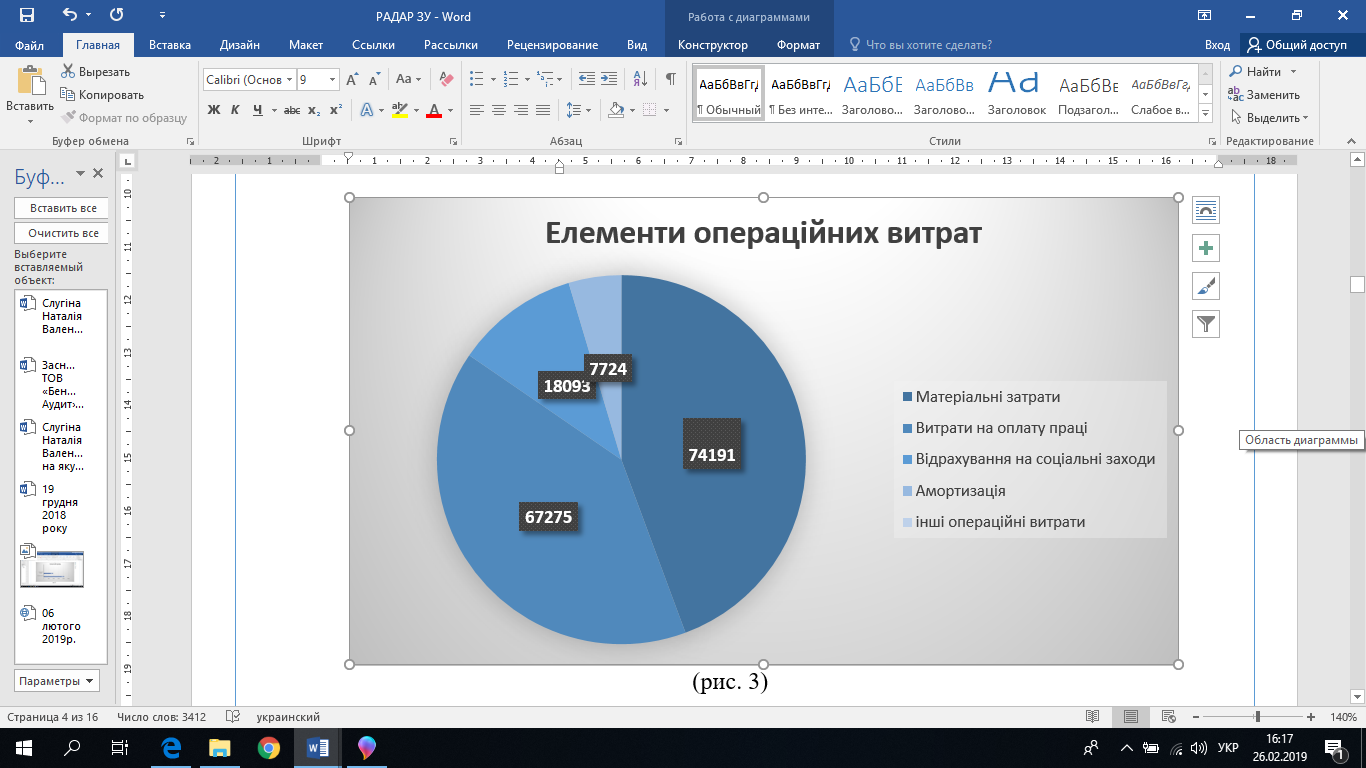 (рис. 3)Ліквідність та зобов’язанняФінансовий стан підприємства прийнято оцінювати з короткострокової (ліквідності і платоспроможності) і довгострокової (фінансової стійкості) перспективи.Ліквідність підприємства – це його здатність швидко продати активи й одержати гроші для оплати своїх зобов’язань.Ліквідність підприємства характеризується співвідношенням величини його високоліквідних активів (грошові кошти та їх еквіваленти, ринкові цінні папери, дебіторська заборгованість) і короткострокової заборгованості.Про незадовільний стан ліквідності підприємства свідчитиме той факт, що потреба підприємства в коштах перевищує їх реальні надходження. Щоб визначити, чи достатньо у підприємства коштів для погашення своїх зобов’язань, необхідно передовсім проаналізувати процес надходження коштів від господарської діяльності і формування залишку коштів після погашення зобов’язань перед бюджетом, позабюджетними фондами та виплатою дивідендів.В загальному плані фінансова стійкість підприємств характеризується перевищенням доходів над видатками, забезпечує вільне маневрування коштами, безперебійний процес виробництва і реалізації продукції.Фінансова стійкість формується в процесі всієї виробничо-господарської діяльності підприємства і є головним компонентом його стабільності. На фінансову стійкість підприємства впливають асортимент і номенклатура продукції (товарів, робіт, послуг), що випускається, величина статутного капіталу, стан майна та фінансових ресурсів тощо. Оцінка фінансової стійкості підприємства має на меті об’єктивний аналіз величини та структури активів і пасивів підприємства і визначення на цій основі міри його фінансової стабільності та незалежності, а також відповідності фінансово-господарської діяльності підприємства цілям його статутної діяльності.Показники ліквідності та фінансової стійкості товариства станом на 2018 рік зображено в таблицях:Таблиця 1Коефіцієнт поточної ліквідності характеризує здатність підприємства до погашення довгострокових та поточних зобов’язань за рахунок всієї суми оборотних активів. Протягом періоду, що досліджується, коефіцієнт поточної ліквідності вищий за нормативне значення [>1,5] та у 2018 р. становить 3,20, що на 1 менше ніж у 2017 р.Коефіцієнт швидкої ліквідності враховує якість оборотних активів і при його розрахунку враховуються найбільш ліквідні поточні активи (запаси не враховуються). Коефіцієнт швидкої ліквідності Товариства станом на 2018 р. дорівнює 0,80 (менше 1), що означає, що на кожну гривню поточної заборгованості воно має 80 копійок ліквідних активів, що є недостатнім показником, проте є кращим результатом у порівнянні з 2017 роком.Коефіцієнт абсолютної ліквідності (платоспроможності) є найбільш жорстким критерієм ліквідності підприємства і показує, яку частину короткострокових зобов'язань можна за необхідності погасити негайно. Коефіцієнт абсолютної ліквідності станом на 2018 рік становить 0,4130, що на 0.038 більше ніж за попередній період.Коефіцієнт маневреності власних оборотних коштів – показник говорить про те, яку частку власних оборотних коштів складають гроші та їх еквіваленти. Маневреність власних оборотних коштів показує співвідношення між коштами та власними оборотними коштами. За 2018 рік цей показник становить 0.52, що на 0.16 менше ніж за попередній період. Це говорить про те, що залежність підприємства від позикових оборотних коштів є значною. Компанія не зможе самостійно формувати оборотний капітал і фінансувати свої оборотні активи тільки за рахунок власного капіталу. Висока залежність від позикового капіталу створює середньо- і довгострокові ризики. У поточних умовах компанія може працювати ефективно, однак збільшення вартості залучення позикових коштів, закриття доступу на кредитний ринок і ринок капіталу може призвести до проблем фінансування оборотного капіталу.Таблиця 2Коефіцієнт фінансової автономії розраховується як відношення власного капіталу до підсумку балансу і показує питому вагу власного капіталу в загальній сумі засобів, авансованих в його діяльність. На звітну дату становить 0.82, що на 0.07 менше ніж за попередній період.Коефіцієнт фінансової залежності – показник фінансової залежності є індикатором фінансової стійкості, який також вказує на здатність компанії проводити прогнозовану діяльність в довгостроковій перспективі. Показник є оберненим до показника фінансової автономії. Він розраховується як співвідношення пасивів до власного капіталу. Значення показника говорить про те, скільки фінансових ресурсів використовує компанія на кожну гривню власного капіталу.Нормативне значення показника знаходиться в межах 1,67-2,5. Станом на 2018 рік цей показник у Товариства дорівнює 1,22, тобто є меншим за нормативне значення. Коефіцієнт маневреності власного капіталу показує, яка частина власного капіталу використовується для фінансування поточної діяльності, тобто вкладена в оборотні кошти, а яка – капіталізована. Коефіцієнт маневреності власного капіталу розраховується як відношення чистого оборотного капіталу до власного капіталу.Нормативним вважається значення 0,1 і вище. Станом на 2018 рік коефіцієнт маневреності власного капіталу дорівнює 0,24. Позитивне значення свідчить про достатність власних фінансових ресурсів для фінансування необоротних активів і частини оборотних.Коефіцієнт концентрації позикового капіталу вказує на рівень левереджа компанії. Леверидж означає використання фінансових інструментів або позикового капіталу з метою підвищення потенційної рентабельності інвестицій. У компанії, в якої сума позикового капіталу є значно вищою власного, рівень левериджа високий. У свою чергу, таке явище свідчить про високий рівень фінансових ризиків. Варто зауважити, що залучення позикового капіталу дозволяє забезпечити ріст компанії. Тому значна частина підприємств стабільно працює в умовах використання позикових коштів.Нормативним вважається значення в межах 0,4 - 0,6. Коефіцієнт концентрації позикового капіталу у Товариства значно менший за нормативний показник і дорівнює 0,18 станом на 2018 рік.Коефіцієнт співвідношення позикових та власних коштів характеризує структуру фінансових ресурсів підприємства. Розраховується як частка від розподілу суми позикових коштів на суму власного капіталу. Максимально припустиме значення цього показника становить 1. У Товариства за 2018 рік становить 0,22.Коефіцієнт забезпечення власними засобами відноситься до групи показників фінансової стійкості та є індикатором здатності компанії фінансувати оборотний капітал за рахунок власних оборотних коштів. Коефіцієнт розраховується як співвідношення власних оборотних коштів до оборотних активів. Значення показника демонструє частку власних оборотних коштів у сумі оборотних активів компанії.Нормативним значенням є 0,1 і вище. Значення у Товариства станом на 2018 рік становить 0,523. Значення нижче нормативного свідчить про значну фінансову залежність підприємства від зовнішніх кредиторів. В умовах погіршення ринкової ситуації компанія, в такому випадку, не зможе продовжити свою діяльність. Негативне значення показника говорить про те, що весь власний капітал і довгострокові джерела спрямовані на фінансування необоротних активів і в компанії немає довгострокових коштів для формування власного оборотного капіталу.Показник фінансового левериджу відображає співвідношення довгострокових позикових засобів і власного капіталу підприємства. Даний показник використовується для оцінювання ефекту фінансового важеля.  Показник фінансового левериджу у Товариства за 2018 рік становить 0,22, що більше на 0,10 ніж за минулій рік. У разі, коли значення диференціалу фінансового важеля більше нуля і спостерігається його зростання у динаміці, позитивно розцінюється підвищення коефіцієнту фінансового левериджу, адже це сприяє зростанню рентабельності власного капіталу. Поточна платоспроможність показує співвідношення оборотних активів і поточних зобов'язань. Оборотні активи – це середньо- і високоліквідна частина активів підприємства. Особливість оборотних активів порівняно з необоротними полягає в тому, що вони можуть бути перетворені в грошові кошти протягом одного року (якщо період одного виробничого циклу вищий одного року, то протягом одного виробничого циклу). Показник поточної платоспроможності – це індикатор здатності компанії відповідати за поточними зобов'язаннями за допомогою оборотних активів. Показник демонструє, скільки в компанії є гривень оборотних коштів на кожну гривню поточних зобов'язань.Проаналізувавши показники ліквідності та фінансової стійкості, можна зробити висновок, що має незначний фінансовий ризик, проте має нормально – стійте фінансове становище на дату складання фінансової звітності, а отже запаси і витрати забезпечуються сумою власних оборотних коштів.Екологічні аспектиПитання екологічної відповідальності з кожним роком привертає до себе все більше уваги та потребує раціональних та прискорених шляхів вирішення проблем, що накопичуються у зв’язку зі зростанням техногенних та екологічних катастроф, а також останнім часом з підсиленим інтересом до здорового способу життя.За останні роки в нашій державі набули широкого впровадження функціональний підхід екологічних аспектів функціонування підприємств. Визначені основні пріоритетні напрями екологічної політики держави, серед яких - розвиток екологічного законодавства, вдосконалення державного управління довкіллям та економічного механізму природокористування, створення ефективної системи контролю та моніторингу довкілля, формування нової екологічної свідомості тощо. Перехід до сталого розвитку вимагає значних змін в економічній та соціальній сфері в розрізі зменшення негативного впливу на навколишнє середовище. Із розглядом виробничої діяльності постає питання екологічної відповідальності бізнесу. Фактично екологічна відповідальність бізнесу є частиною корпоративної соціальної відповідальності. Під екологічною відповідальністю бізнесу розуміють дії, які приносять користь навколишньому середовищу (або зменшують негативний вплив бізнесу на навколишнє середовище) і виходять за межі того, що компанії зобов'язані робити за законом. Екологічна відповідальність бізнесу передбачає зобов'язання осіб, що приймають рішення, запроваджувати дії, спрямовані на захист і поліпшення стану навколишнього середовища загалом, і які також відповідають їх власним інтересам. Сьогодні корпоративна соціальна відповідальність, екологічна відповідальність бізнесу зокрема, мають значення, проте вони не є визначальними аспектами бізнес-стратегій підприємств. Товариство сплачує екологічний податок за викиди забруднюючих речовин в атмосферне повітря стаціонарними джерелами забруднення.Екологічний податок – це загальнодержавний обов'язковий платіж, що справляється з фактичних обсягів викидів у атмосферне повітря, скидів у водні об'єкти забруднюючих речовин, розміщення відходів, фактичного обсягу радіоактивних відходів, що тимчасово зберігаються їх виробниками, фактичного обсягу утворених радіоактивних відходів та з фактичного обсягу радіоактивних відходів, накопичених до 01 квітня 2009 року.Існування екологічного податку зумовлено необхідністю часткової компенсації негативного впливу на природу різного роду шкідливих та небезпечних факторів, що виникають у процесі господарської діяльності суб'єктів. У зв'язку з тим, що такий вплив є об'єктивно неминучим, передбачено економічне стимулювання суб'єктів господарювання до скорочення забруднення навколишнього середовища.Умовами сплати екологічного податку є провадження діяльності на території України і в межах її континентального шельфу та виключної (морської) економічної зони, а також здійснення викидів забруднюючих речовин в атмосферу пересувними джерелами забруднення у разі використання палива відповідними категоріями платників податку.Товариство подає податкову декларацію з екологічного податку з розрахунком за викиди забруднюючих речовин в атмосферне повітря стаціонарними джерелами забруднення щоквартально до ДПІ у Голосіївському районі ГУ ДФС у м. Києві, ДПІ у Печерському районі ГУ ДФС у м. Києві та Вишгородської ОДПІ Ірпінське відділення.До ДПІ у Голосіївському районі ГУ ДФС у м. Києві Товариством сплачено:За I квартал 2018го року  - 37.64 грн.За II квартал 2018го року  - 38.38 грн.За III квартал 2018го року   - 44.85 грн.За IV квартал 2018го року  - 38.15 грн.До ДПІ у Печерському районі ГУ ДФС у м. Києві Товариством сплачено:За I квартал 2018го року  - 62.74 грн.За II квартал 2018го року  - 63.31 грн.За III квартал 2018го року   - 61.97 грн.За IV квартал 2018го року  - 61.32 грн.До Вишгородської ОДПІ Ірпінське відділення Товариством сплачено:За I квартал 2018го року  - 0 грн.За II квартал 2018го року  - 28.06 грн.За III квартал 2018го року   - 23.16 грн.За IV квартал 2018го року  - 0 грн.Соціальні аспекти та кадрова політикаКадрова політика визначає генеральний напрямок і основи роботи з кадрами, загальні і специфічні вимоги до них і розробляється власниками підприємства, вищим керівництвом, кадровою службою.Основною метою кадрової політики є своєчасне забезпечення оптимального балансу процесів комплектування, збереження персоналу, його розвитку відповідно до потреб підприємства, вимог діючого законодавства та стану ринку праці.Основою формування кадрової політики підприємства виступає аналіз структури персоналу, ефективності використання робочого часу, прогнози розвитку підприємства і зайнятості персоналу. Іноді ця робота проводиться за допомогою спеціальних консалтингових організацій, і хоча оплата їхніх послуг дуже висока, результат набагато перевищує витрати.Кадрова політика ґрунтується на кадровій концепції підприємства, що є поряд з виробничою, фінансово-економічною, науково-технічною, маркетинговою політикою елементом загальної концепції його розвитку.Кадрова політика на підприємстві майбутнього, на думку західних фахівців, повинна будуватися на наступних принципах:• повна довіра до працівника і надання йому максимальної самостійності;• у центрі економічного управління повинні бути не фінанси, а людина і його ініціатива;• результат діяльності підприємства визначається ступенем згуртованості колективу;• максимальне делегування функцій управління працівникам;• необхідність розвитку мотивації працівників.Механізм реалізації кадрової політики підприємства являє собою систему планів, норм і нормативів, організаційних, адміністративних, соціальних, економічних і інших заходів, спрямованих на рішення кадрових проблем і задоволення потреб підприємства в персоналі.Головною особливістю всієї системи розробки і реалізації ефективної кадрової політики на підприємстві є та обставина, що значну частку роботи з персоналом повинні виконувати самі лінійні керівники, а працівники кадрової служби зобов'язані допомагати їм у цьому і забезпечувати відповідну підтримку (витрати робочого часу лінійних керівників на виконання кадрових функцій у прогресивних підприємствах складають від 30 до 60 %). Кадрова програма товариства, спрямована на забезпечення рiвня квалiфiкацiї працiвникiв операцiйним потребам: програма передбачає регулярне пiдвищення квалiфiкацiї працiвникiв операцiйним потребам товариства.
(рис. 4)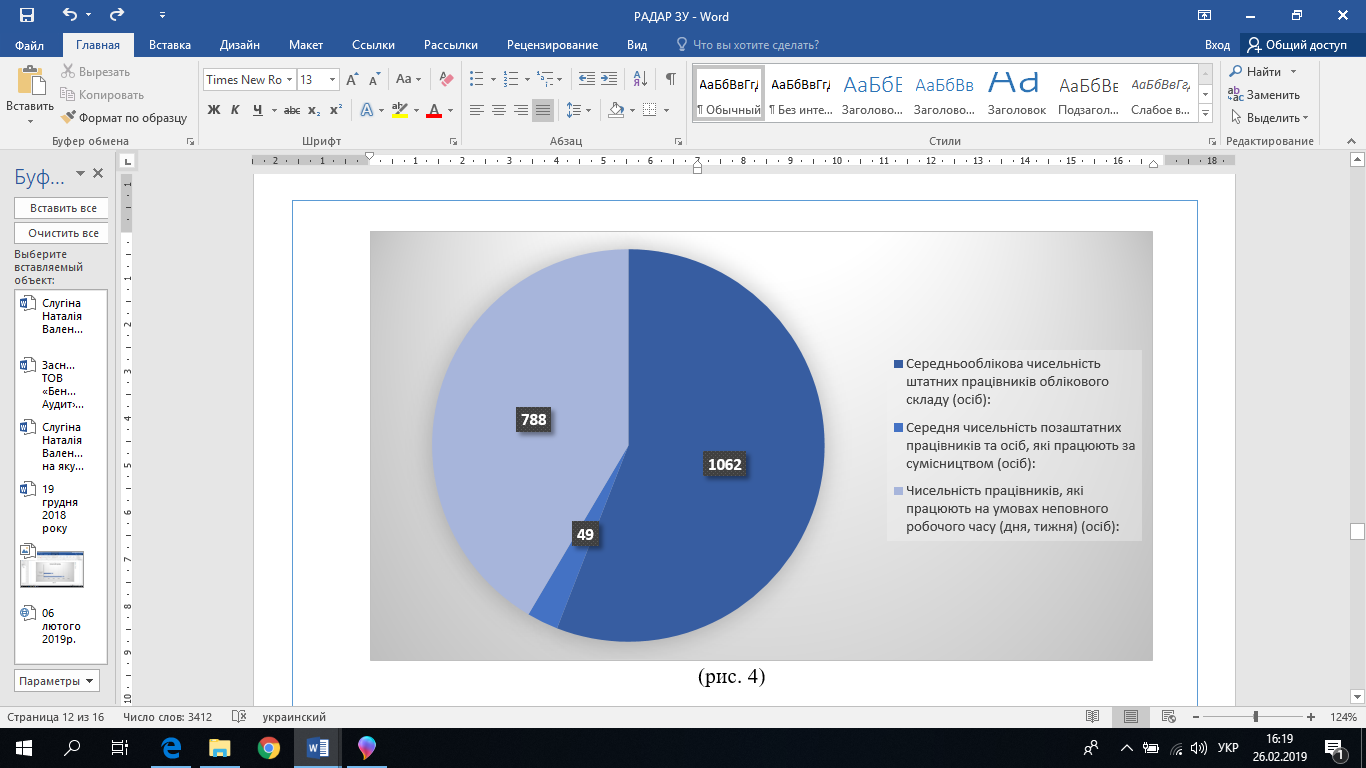 Фонд оплати працi: 69 829,2 тис. грн. Станом на 31.12.2018 ро. Загальна чисельність працюючих осіб складає 959, з них жінок — 526, що складає 54,8%. Кількість жінок на керівних посадах - 80 (42,3%).52,4 % персоналу Товариства мають вищу освіту ІІІ-ІV та І-ІІ рівня акредитації, з них 13,5% працюють робітниками. 5 осіб мають 2 і більше вищих освіт, 1 особа - кандидат технічних наук.В рамках стратегії розвитку кадрового потенціалу Товариства відбувається внутрішнє та зовнішнє навчання по підвищенню кваліфікації персоналу, з подальшим підвищенням у посаді працівників, які відзначаються вищими показниками ефективності та відповідним рівнем професіоналізму.Види навчання співробітників та керівників за 2018 рік зображено на діаграмах (рис. 5; рис. 6):
(рис.5)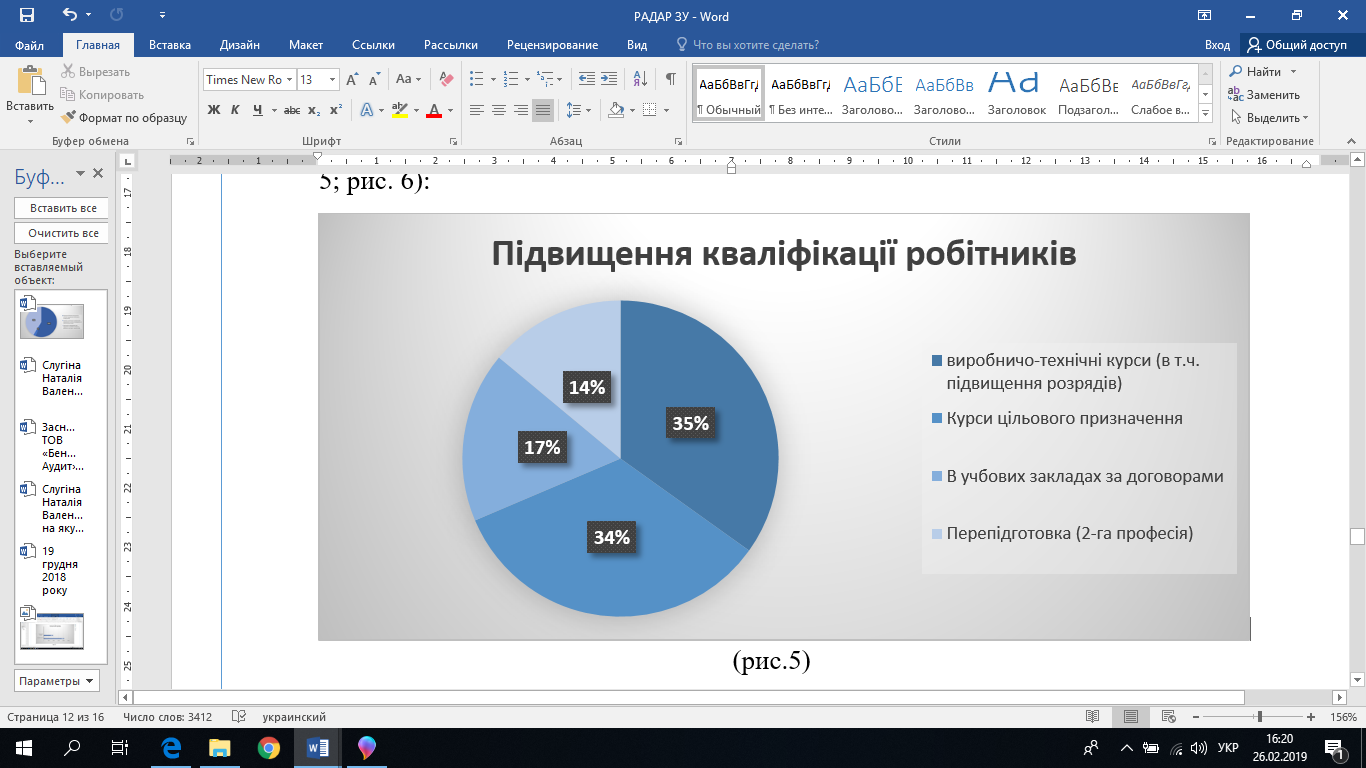  
(рис. 6)На даний час в Товаристві працює 49 осіб з інвалідністю, 10 працівників мають двоє і більше дітей до 14 років, 12 співробітників мають дітей віком до 6 років та є 2 багатодітних батька. Дискримінації за віком у Товаристві немає: 85 % працюючих — це особи передпенсійного та пенсійного віку; 6 % - молодь до 35 років.РизикиРизик – важливий елемент підприємницької діяльності. Основна риса характеру підприємця – схильність до ризику. Досягає успіху той підприємець, який вміє вчасно ризикувати.Підприємницький ризик – це імовірність виникнення збитків або неодержання доходів порівняно з варіантом, що прогнозується; невизначеність очікуваних доходів.Керівництво Товариства визнає, що діяльність Товариства пов’язана з ризиками і вартість чистих активів у нестабільному ринковому середовищі може суттєво змінитись унаслідок впливу суб’єктивних чинників та об’єктивних чинників, вірогідність і напрямок впливу яких заздалегідь точно передбачити неможливо. До таких ризиків віднесено кредитний ризик, ринковий ризик та ризик ліквідності. Ринковий ризик включає валютний ризик, відсотковий ризик та інший ціновий ризик. Управління ризиками керівництвом Товариства здійснюється на основі розуміння причин виникнення ризику, кількісної оцінки його можливого впливу на вартість чистих активів та застосування інструментарію щодо його пом’якшення.Основним методом оцінки кредитних ризиків керівництвом Товариства є оцінка кредитоспроможності контрагентів, для чого використовуються кредитні рейтинги та будь-яка інша доступна інформація  щодо їх спроможності виконувати боргові зобов’язання. Товариство використовує наступні методи управління кредитними ризиками:•	ліміти щодо боргових зобов’язань за класами фінансових інструментів;•	ліміти щодо боргових зобов’язань перед одним контрагентом (або асоційованою групою);•	ліміти щодо вкладень у фінансові інструменти в розрізі кредитних рейтингів за Національною рейтинговою шкалою;•	ліміти щодо розміщення депозитів у банках з різними рейтингами та випадки дефолту та неповернення депозитів протягом останніх п’яти років.У звітному періоді у Товариства не було фінансових активів прострочених, або що знецінилися, а також не було застав та інших форм забезпечення кредитів одержаних чи наданих.Ринковий ризик охоплює три типи ризику: інший ціновий ризик, валютний ризик та відсотковий ризик. Ринковий ризик виникає у зв’язку з ризиками збитків, зумовлених коливаннями цін на акції, відсоткових ставок та валютних курсів. Товариство наражатиметься на ринкові ризики у зв’язку з інвестиціями в акції, облігації та інші фінансові інструменти.Основним методом оцінки цінового ризику є аналіз чутливості. Серед методів пом’якшення цінового ризику Товариство використовує диверсифікацію активів та дотримання лімітів на вкладення в акції та інші фінансові інструменти з нефіксованим прибутком.Відсотковий ризик – це ризик того, що справедлива вартість або майбутні грошові потоки від фінансового інструмента коливатимуться внаслідок змін ринкових відсоткових ставок. Керівництво Товариства усвідомлює, що відсоткові ставки можуть змінюватись і це впливатиме як на доходи Товариства, так і на справедливу вартість чистих активів.Усвідомлюючи значні ризики, пов’язані з коливаннями відсоткових ставок у високоінфляційному середовищі, яке є властивим для фінансової системи України, керівництво Товариства контролює частку активів, розміщених у боргових зобов’язаннях у національній валюті з фіксованою відсотковою ставкою. Керівництво Товариства здійснює моніторинг відсоткових ризиків та контролює їх максимально припустимий розмір. У разі зростання відсоткових ризиків Товариство має намір позбуватися боргових фінансових інструментів з фіксованою відсотковою ставкою. Моніторинг відсоткових ризиків здійснюється шляхом оцінки впливу можливих змін відсоткових ставок на вартість відсоткових фінансових інструментів.Ризик ліквідності – ризик того, що Товариство матиме труднощі при виконанні зобов’язань, пов’язаних із фінансовими зобов’язаннями, що погашаються шляхом поставки грошових коштів або іншого фінансового активу.Товариство здійснює контроль ліквідності шляхом планування поточної ліквідності. Товариство аналізує терміни платежів, які пов'язані з дебіторською заборгованістю та іншими фінансовими активами, зобов’язаннями, а також прогнозні потоки грошових коштів від операційної діяльності.Голова правління – генеральний директор        _______________         Воронін В. О.Головний бухгалтер                                                  _______________        Денисов П. Т.Додаток 1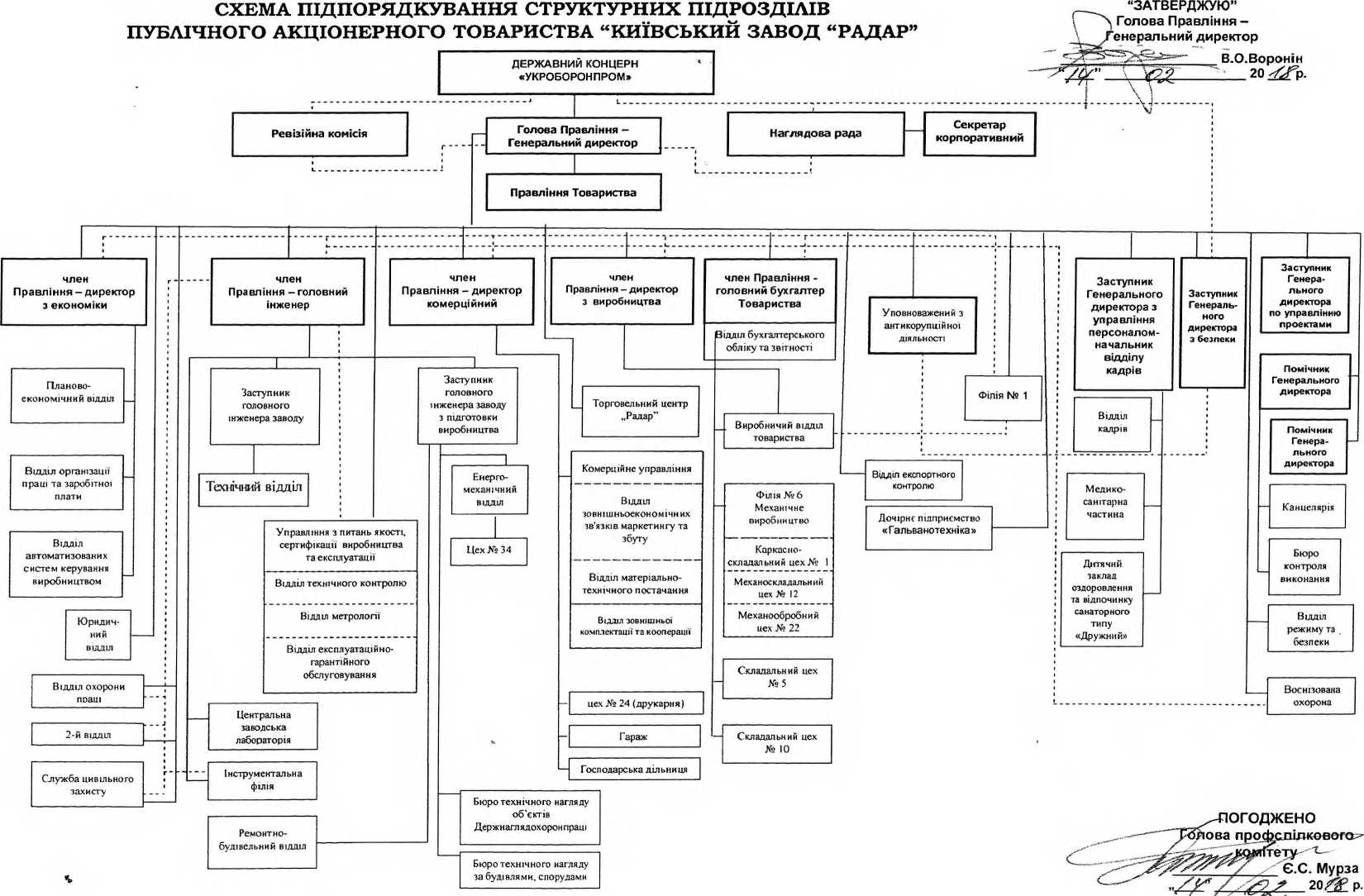 Показник ліквідності31.12.201731.12.2018Коефіцієнт поточної ліквідності3,202,20Коефіцієнт швидкої ліквідності0,630,80Коефіцієнт абсолютної ліквідності (платоспроможності)0,37440,4130Маневреність власних оборотних засобів0,680,52Показник фінансової стійкості31.12.201731.12.2018Коефіцієнт фінансової автономії0,890,82Коефіцієнт фінансової залежності1,121,22Коефіцієнт маневреності власного капіталу0,260,24Коефіцієнт концентрації позикового капіталу0,110,18Коефіцієнт структури позикового капіталу 0,030,05Коефіцієнт співвідношення позикових та власних коштів0,120,22Коефіцієнт забезпечення власними засобами 0,6780,523Показник фінансового левериджу0,120,22Поточна платоспроможність-33822-54195